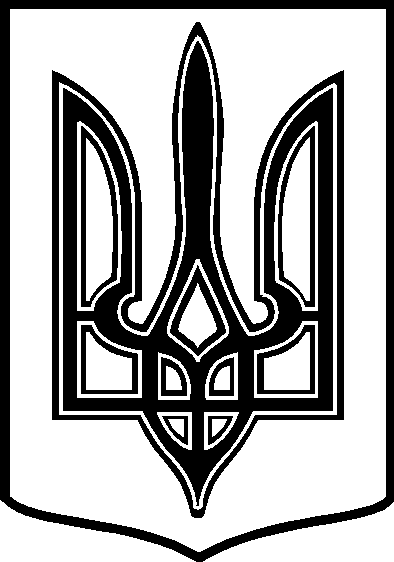 У К Р А Ї Н АТАРТАЦЬКА   СІЛЬСЬКА    РАДАЧЕЧЕЛЬНИЦЬКОГО  РАЙОНУ       ВІННИЦЬКОЇ   ОБЛАСТІРІШЕННЯ № 9507.10. 2016 року                                                                     9  сесія 7 скликанняс.ТартакПро внесення змін та доповнень до Додатків №2, № 3 , №4№5 до рішення № 23  3 сесії 7 скликання від 08.12.2015 року «Про затвердження основних напрямків Програмиекономічного та соціального розвитку  сіл Тартацької  територіальної громади та сільських програм  на 2016 рік. Заслухавши інформацію сільського голови  про  необхідність проведення заходів по благоустрою , розвитку культури на селі врахувавши наявність коштів  ,  відповідно ст.26 , 34 Закону України „ Про місцеве самоврядування в Україні, за погодженням з постійною комісією  з питань  бюджету та планування фінансів ,  розвитку соціальної сфери , соціального  захисту населеннясільська  рада  В И Р І Ш И Л А  : 1. Внести наступні доповнення до Додатків №2 , № 3 , №4 , № 5  до рішення № 23     3 сесії  7 скликання від  08.12.2015  року «Про затвердження основних напрямків       Програми економічного та соціального розвитку   сіл Тартацької  територіальної       громади та сільських програм  на 2016 рік» , а саме::  1.1Розділ 5   Додаток № 2  «Програма поліпшення життєзабезпечення , реабілітації                                                   соціального захисту  населення  на 2016 роки»  доповнити:      - надання матеріальних допомог жителям села Тартак         - 4768 грн      1.2.Розділ 5   Додаток № 3  «Програма Тартацької сільської ради по благоустрою             та   розвитку    житлово- комунального господарства  на 2016 рік доповнити : Ремонт та благоустрій сільських доріг                                                       по вулицях Підгаєцького , Миру , Покровська                                            - 60 000 грнРемонт та благоустрій  громадських криниць                                         - 6 000 грнОблаштування сміттєзвалища                                                                   - 5 000 грн.1.3.Розділ 5   Додаток №4  «Програма розвитку культури і духовності та туризму  Тартацької  сільської ради   на 2016 рік «доповнити   - фінансування організації та проведення Новорічних та Різдвяних свят       - 5 000 грн -  закупівля  музичної апаратури                                                                            - 35 250 грн. 1.4 Розділ 5 Додатку № 5  «Програма розвитку дошкільного навчального закладу           ясел- садка  « Ластівка»   та освіти на 2016 рік». доповнити   -  закупівля пластикових вікон та дверей в ДНЗ « Ластівка»                      - 12 000 грн.  - придбання лазерного принтера EPSON на  Тартацьку СЗШ  І-ІІ ст.        – 5 000 грн 2. Контроль за виконанням даного рішення покласти на постійну    комісію з питань планування бюджету та фінансів , розвитку соціальної     сфери, соціального захисту населення  .  / Голова комісії –   Ткач О.Ф../СІЛЬСЬКИЙ    ГОЛОВА :                                          В.В.ДЕМЧЕНКО 